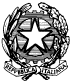 Circ. 10  										Biassono, 10/09/19Ai  DocentiAl personale ATAAl personale educativoAgli esperti esterniPlessi VERRI - S. ANDREA – ALDO MOROOggetto: FOGLIO INFORMATIVO PER IL PIANO di EMERGENZAAll’insorgere di un qualsiasi pericolo ovvero appena se ne è venuti a conoscenza, chi lo ha rilevato deve adoperarsi da solo o in collaborazione con altre persone (insegnanti, personale non docente, studenti) per la sua eliminazione. Nel caso non sia in grado di affrontare il pericolo, deve darne immediata informazione al Coordinatore dell’Emergenza o al Capo d’Istituto che, valutata l’entità del pericolo, deciderà di emanare l’ordine di evacuazione dell’edificio.I Coordinatori dell’Emergenza sono indicati nella Squadra di Emergenza.Per effettuare correttamente un’evacuazione in ogni classe vanno individuati preventivamente: DUE ALUNNI APRI-FILA, con il compito di aprire le porte e guidare i compagni all’area di raccolta DUE ALUNNI CHIUDI-FILA, con il compito di serrare e mantenere compatta la fila.Il piano di evacuazione prevede due distinti suoni della campanella per richiamare l’attenzione sulle differenti situazioni:STATO DI ALLARME E/O CONFINAMENTO : sequenza di 3 SUONI della durata di 3 secondi ciascuno intervallati da PAUSA di 3 secondi, ripetuta per 2 volte.EVACUAZIONE DELL’EDIFICIO: UNICO SUONO continuo della durata di 60 secondi.All’emanazione del segnale di evacuazione dell’edificio scolastico tutto il personale presente all’interno dell’edificio scolastico dovrà comportarsi come segue:su segnalazione del Coordinatore dell’Emergenza o del Capo d’Istituto i collaboratori incaricati provvederanno a:- disattivare l’interruttore elettrico di piano- disattivare l’erogazione del gas metano- impedire l’accesso nei vani ascensori o nei percorsi non previsti dal piano dell’emergenza- richiedere i soccorsi esterniil Docente presente in aula raccoglie dall’apposita busta appesa in classe l’elenco degli alunni (per fare l’appello sul luogo di raccolta) e il verbale di evacuazione. Dopo di ciò, si avvia con la classe verso il punto di raccolta seguendo le indicazioni degli addettigli alunni seguono le indicazioni fornite loro dagli insegnanti ed eventualmente dagli addetti delle squadre:udito il segnale di allarme (segnale intermittente) o venuti a conoscenza in altro modo dell’emergenza in corso, devono raggiungere subito il loro insegnante qualora fosse lontano; mantengono la calma, non gridano e non corrono;si preparano all’uscita ordinatamente, spingendo la sedia sotto il banco se seduti, lasciano le cartelle o altri oggetti personali sul posto, non ostacolano i compagni, si dispongono in fila secondo modalità preventivamente definite e provate durante le esercitazioni;gli «apri-fila» e «chiudi-fila» delimitano la disposizione della classe;ogni alunno deve sapere chi è il compagno che lo deve precedere;si dirigono alle uscite di emergenza e raggiungono i punti di raccolta esterni, sempre attenendosi alle indicazioni date dagli insegnanti o loro sostituti ed eventualmente dagli addetti delle squadre;qualora gli alunni si trovassero fuori dall’aula, udito il segnale di evacuazione (segnale continuo) si uniscono alla fila più vicina e segnalano la propria presenza all’adulto responsabile della fila il prima possibile.In caso di confinamento all’interno dell’edificio gli alunni:mantengono la calma e rimangono negli spazi interni, seguendo le indicazioni fornite loro dagli insegnanti o loro sostituti, ed eventualmente dagli addetti delle Squadre;attuano i comportamenti provati durante le esercitazioni;in ogni caso, gli alunni non ingombrano le zone in prossimità delle uscite di emergenza e/o delle attrezzature antincendio, né stazionano in aree di transito e/o lungo i percorsi dei servizi di soccorso.Ogni classe dovrà dirigersi verso il punto di raccolta esterno prestabilito seguendo le indicazioni. Raggiunta tale area, il docente di ogni classe provvederà a fare l’appello dei propri studenti; in caso di studenti che non rispondano all’appello, il docente lo comunica al Coordinatore, il quale informerà le squadre di soccorso esterne per iniziare la ricerca. Alla fine, il docente compilerà il verbale di evacuazione e lo consegnerà al Coordinatore.Il responsabile dell’area di raccolta (coordinatore dell’emergenza), ricevuti tutti i verbali di evacuazione dagli insegnanti, compilerà a sua volta il verbale di esercitazione periodica, che consegnerà agli ASPP del plesso/ responsabile della sicurezza del plesso per la verifica finale dell’esito dell’evacuazione.Il Dirigente Scolastico    Prof. Mariagnese Trabattoni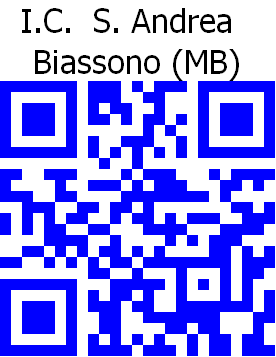 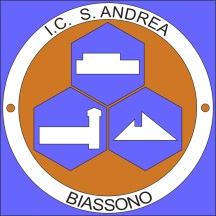 Ministero dell’istruzione, dell’università e della ricercaIstituto Comprensivo “S. Andrea”Via Locatelli 41 –  20853 Biassono (MB)Tel. 039 490661e-mail: miic82600g@istruzione.it    MIIC82600G@PEC.ISTRUZIONE.IT